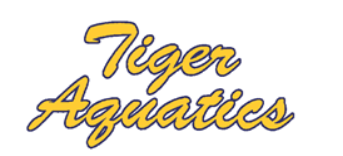 TIGER AQUATICS SPRING 2022 LESSON REGISTRATIONFull payment is due at first lesson. Registration once session starts is accepted, but prices remain unchanged. Make checks payable to Tiger Aquatics, ($110 per child). Bring form with payment to Tiger Aquatics @ the LSU Natatorium or email to Site Supervisor Danielle Adams (lessons@swimtaq.com). Form and payment must be received before the first lesson of the session begins. How did you hear about us?   □ Social Media, □ TAQ Member, □ Online, □ Other: __________________________Billing Address: ____________________________________City: _____________________________________________ Zip Code: _________________________________________SessionsClass Time—choose from each□ *Four-week session (lessons M/W OR T/Th) $110 per child□   Monday/Wednesday □   Tuesday/Thursday Session Number (check all that apply):I-start date 1/10-1/13, 1/17- 1/20, 1/24- 1/27, 1/31- 2/3II- start date 2/7- 2/10, 2/14- 2/17, 2/21- 2/24 , 3/7- 3/10 (no lessons 2/28 - 3/3 for Mardi Gras Break) □ 4:15-5:00 PM□ 5:00-5:45 PM□ 5:45-6:30 PMStudent InformationAthlete 1Athlete 2Last Name:First Name:Middle Name:Date of Birth:Gender:□ Male    □ Female□ Male     □ FemaleSchool Attending:Ability Level:□ Beginner□ Intermediate (able to kick independently on back and stomach with face in water)□ Advanced□ Beginner□ Intermediate (able to kick independently on back and stomach with face in water)□ AdvancedHealth Issues:PARENTS INFORMATIONGuardian 1Guardian 2Last Name:First Name:Home Phone:Work Phone:Cell Phone:Email Address: